Les grands plongeurs noirs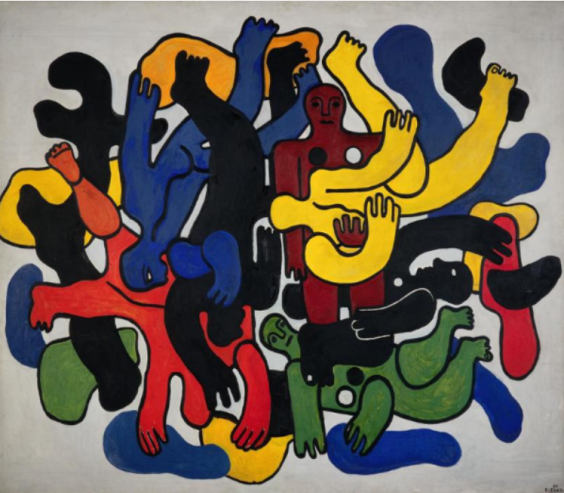 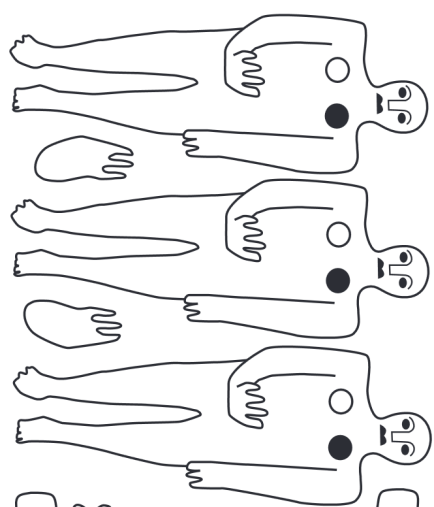 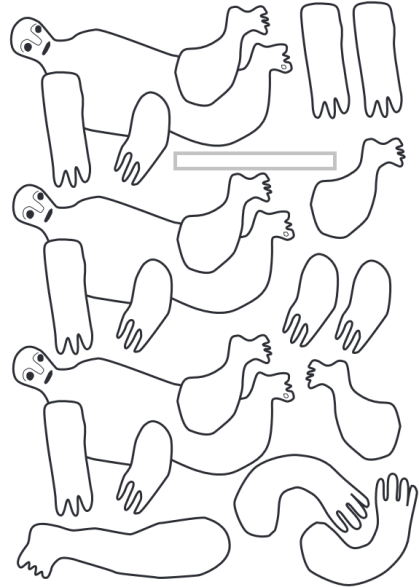 de Fernand LégerVoilà un atelier qui peut faire passer le temps !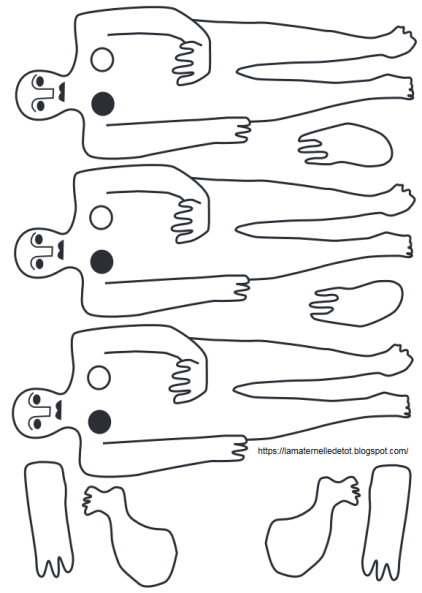 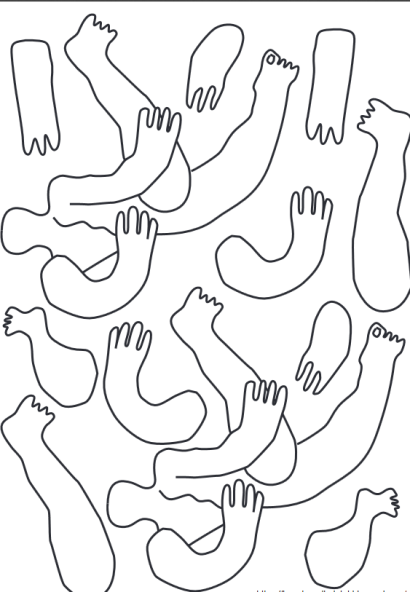 Dans un premier temps,Vous pouvez observer et décrire l’œuvre(Formes, couleurs, qu’est-ce que ça vous évoque).Sur feuille de couleurs vivesOu après colorisation,  Découpage et collage.Le découpage des personnages Peut être réalisé par un procheLes morceaux sont placés dans une boite.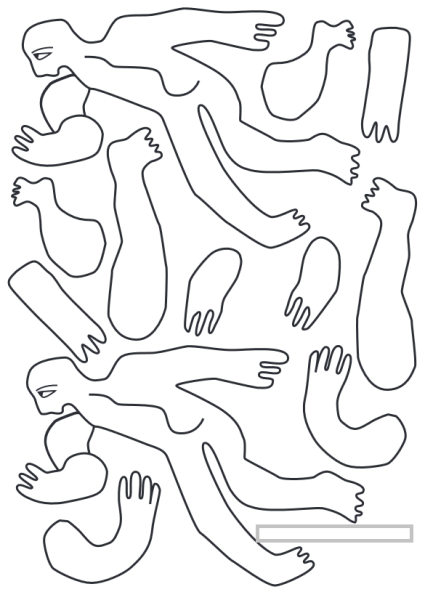 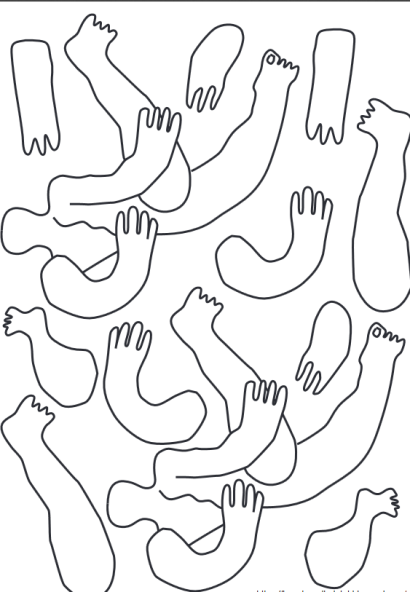 Tracez des formes libres au crayon de papierPuis les colorisés également.Ensuite composez un œuvre personnelleSur une feuille carrée, rectangle ou ronde,…à l’aide des personnages, des membreset des formes découpées.Cette réalisation pourra être collectiveGrâce à vos compositions, Associés les unes avec les autres..                     A vous de jouer !                   (lamaternelledetot.blogspot.com)